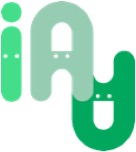 Gestion des troubles ducomportements dans la maladied’Alzheimer et syndromes apparentés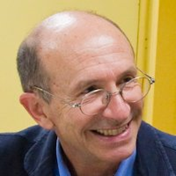 